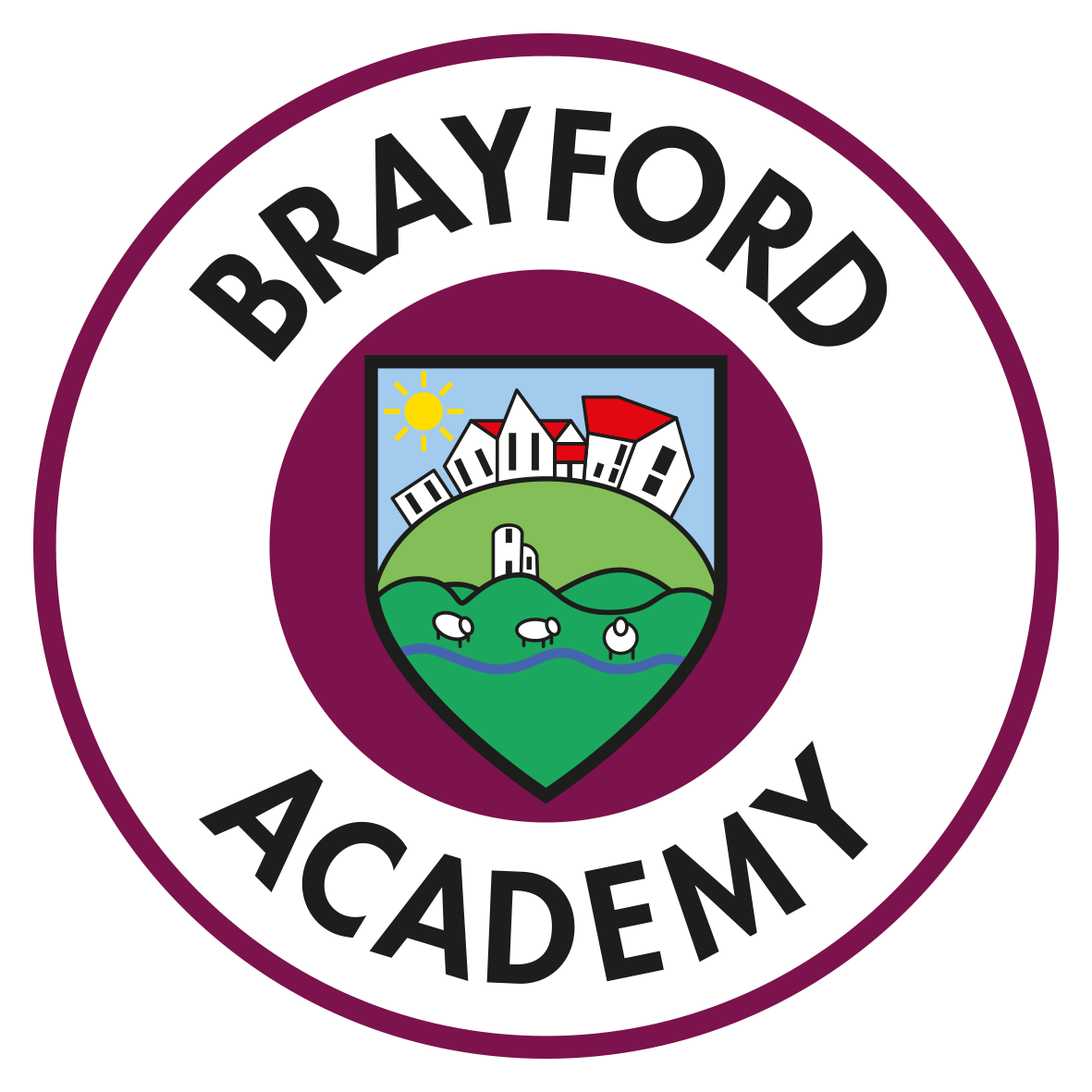  Two year Rolling Programme for Key Stage 1   Set A Year 2022-2023  Set B 2023 - 2024Autumn Term Memory Box Autumn Term Memory Box Year 1/2Seasonal ChangesWild Weather! Seasonal Changes (1SC)        i)  observe changes across the four seasons.ii) observe and describe weather associated with the seasons and                     how day length varies.Working scientifically (KS1 WS)i)	asking simple questions and recognising that they can be answered in different waysii)	observing closely, using simple equipmentiii)	performing simple testsiv)	identifying and classifyingv)	using their observations and ideas to suggest answers to questionsvi)	gathering and recording data to help in answering questions.Year 1/2
Animals including HumansAmazing Me!Animals, including humans (1AH)i)   identify, name, draw and label the basic parts of the human body and say which part of the body is associated with each sense.Animals, including humans (2AH)i)   notice that animals, including humans, have offspring which grow into adults.ii)  find out about and describe the basic needs of animals, including humans, for survival (water, food and air).iii) describe the importance for humans of exercise, eating the right amounts of different types of food, and hygiene.Working scientifically (KS1 WS)i)	asking simple questions and recognising that they can be answered in different waysii)	observing closely, using simple equipmentiii)	performing simple testsiv)	identifying and classifyingv)	using their observations and ideas to suggest answers to questionsvi)	gathering and recording data to help in answering questions.Spring Term Moon ZoomSpring Term Moon ZoomYear 1/2Everyday MaterialsBrilliant builders! Choosing the best materialsi)	distinguish between an object and the material from which it is made.ii)	identify and name a variety of everyday materials, including wood, plastic, glass, metal, water, and rock.iii)	describe the simple physical properties of a variety of everyday materials.iv)	compare and group together a variety of everyday materials on the basis of their simple physical properties.Uses of everyday materials (2EM)i)	identify and compare the suitability of a variety of everyday materials, including wood, metal, plastic, glass, brick, rock, paper and cardboard for particular uses.ii)	find out how the shapes of solid objects made from some materials can be changed by squashing, bending, twisting and stretching.Working scientifically (KS1 WS)i)	asking simple questions and recognising that they can be answered in different waysii)	observing closely, using simple equipmentiii)	performing simple testsiv)	identifying and classifyingv)	using their observations and ideas to suggest answers to questionsvi)	gathering and recording data to help in answering questions.Year 1/2Growing plantsi)	identify and name a variety of common wild and garden plants, including deciduous and evergreen trees.ii)	identify and describe the basic structure of a variety of common flowering plants, including trees.Plants (2P) i) observe and describe how seeds and bulbs grow into mature plantsii) find out and describe how plants need water, light and a suitable temperature to grow and stay healthy. Working scientifically (KS1 WS)i)	asking simple questions and recognising that they can be answered in different waysii)	observing closely, using simple equipmentiii)	performing simple testsiv)	identifying and classifyingv)	using their observations and ideas to suggest answers to questionsvi)	gathering and recording data to help in answering questions.Summer Term Dinosaur PlanetSummer Term Dinosaur PlanetYear 1/2Animals, including humansWild and Wonderful Creatures i)  identify and name a variety of common animals that are birds, fish, amphibians, reptiles, mammals and invertebrates ii)  identify and name a variety of common animals that are carnivores, herbivores and omnivores iii) describe and compare the structure of a variety of common animals (birds, fish, amphibians, reptiles, mammals and invertebrates, and including pets) iv) identify, name, draw and label the basic parts of the human body and say which part of the body is associated with each sense. Animals, including humans (2AH)i)   notice that animals, including humans, have offspring which grow into adults.ii)  find out about and describe the basic needs of animals, including humans, for survival (water, food and air).iii) describe the importance for humans of exercise, eating the right amounts of different types of food, and hygiene.Working scientifically (KS1 WS)i)	asking simple questions and recognising that they can be answered in different waysii)	observing closely, using simple equipmentiii)	performing simple testsiv)	identifying and classifyingv)	using their observations and ideas to suggest answers to questionsvi)	gathering and recording data to help in answering questions.Year 1/2Animal Life CyclesFood Chainsi) explore and compare the differences between things that are living, dead, and things that have never been alive ii)  identify that most living things live in habitats to which they are suited and describe how different habitats provide for the basic needs of different kinds of animals and plants, and how they depend on each other iii) identify and name a variety of plants and animals in their habitats, including micro-habitats iv) describe how animals obtain their food from plants and other animals, using the idea of a simple food chain, and identify and name different sources of food. Working scientifically (KS1 WS)i)	asking simple questions and recognising that they can be answered in different waysii)	observing closely, using simple equipmentiii)	performing simple testsiv)	identifying and classifyingv)	using their observations and ideas to suggest answers to questionsvi)	gathering and recording data to help in answering questions.Working scientifically (KS1 WS)i)	asking simple questions and recognising that they can be answered in different waysii)	observing closely, using simple equipmentiii)	performing simple testsiv)	identifying and classifyingusing their observations and ideas to suggest answers to questions.Autumn TermStreet detectives Autumn TermStreet detectives Year 1/2Animals including HumansPeople and their Petsi) identify, name, draw and label the basic parts of the human body and say which part of the body is associated with each sense.Animals, including humans (2AH)	i) notice that animals, including humans, have offspring which grow into adults.ii) find out about and describe the basic needs of animals, including humans, for survival (water, food and air).iii) describe the importance for humans of exercise, eating the right amounts of different types of food, and hygiene.Working scientifically (KS1 WS)i)	asking simple questions and recognising that they can be answered in different waysii)	observing closely, using simple equipmentiii)	performing simple testsiv)	identifying and classifyingv)	using their observations and ideas to suggest answers to questionsvi)	gathering and recording data to help in answering questions.Year 1/2 Seasonal ChangesWeather Arti) observe changes across the four seasons.ii) observe and describe weather associated with the seasons and           how day length varies.Light (1L)   i) observe and name a variety of sources of light, including electric  lights, flames and the Sun.   ii) associate shadows with a light source being blocked by something. Working scientifically (KS1 WS)i)	asking simple questions and recognising that they can be answered in different waysii)	observing closely, using simple equipmentiii)	performing simple testsiv)	identifying and classifyingv)	using their observations and ideas to suggest answers to questionsvi)	gathering and recording data to help in answering questions.Spring TermThe Scented Garden/wriggle and CrawlSpring TermThe Scented Garden/wriggle and CrawlYear 1/2Everyday MaterialsBrilliant builders! Comparing Materialsi)	distinguish between an object and the material from which it is made.ii)	identify and name a variety of everyday materials, including wood, plastic, glass, metal, water, and rock.iii)	describe the simple physical properties of a variety of everyday materials.iv)	compare and group together a variety of everyday materials on the basis of their simple physical properties.Uses of everyday materials (2EM)i)	identify and compare the suitability of a variety of everyday materials, including wood, metal, plastic, glass, brick, rock, paper and cardboard for particular uses.ii)	find out how the shapes of solid objects made from some materials can be changed by squashing, bending, twisting and stretching.Working scientifically (KS1 WS)i)	asking simple questions and recognising that they can be answered in different waysii)	observing closely, using simple equipmentiii)	performing simple testsiv)	identifying and classifyingv)	using their observations and ideas to suggest answers to questionsvi)	gathering and recording data to help in answering questions.Year 1/2Plants Art and Naturei)	identify and name a variety of common wild and garden plants, including deciduous and evergreen trees.ii)	identify and describe the basic structure of a variety of common flowering plants, including trees.Plants (2P)iii)	identify that most living things live in habitats to which they are suited and describe how different habitats provide for the basic needs of different kinds of animals and plants, and how they depend on each other.iv)	identify and name a variety of plants and animals in their habitats, including microhabitats.v)	describe how animals obtain their food from plants and other animals, using the idea of a simple food chain, and identify and name different sources of food.Working scientifically (KS1 WS)i)	asking simple questions and recognising that they can be answered in different waysii)	observing closely, using simple equipmentiii)	performing simple testsiv)	identifying and classifyingv)	using their observations and ideas to suggest answers to questionsvi)	gathering and recording data to help in answering questions.Summer TermSuperheroes/Bounce/TeamSummer TermSuperheroes/Bounce/TeamYear 1/2 Use of Everyday MaterialsExploring changesv)	distinguish between an object and the material from which it is made.vi)	identify and name a variety of everyday materials, including wood, plastic, glass, metal, water, and rock.vii)	describe the simple physical properties of a variety of everyday materials.viii)	compare and group together a variety of everyday materials on the basis of their simple physical properties.Uses of everyday materials (2EM)iii)	identify and compare the suitability of a variety of everyday materials, including wood, metal, plastic, glass, brick, rock, paper and cardboard for particular uses.iv)	find out how the shapes of solid objects made from some materials can be changed by squashing, bending, twisting and stretching.Working scientifically (KS1 WS)i)	asking simple questions and recognising that they can be answered in different waysii)	observing closely, using simple equipmentiii)	performing simple testsiv)	identifying and classifyingv)	using their observations and ideas to suggest answers to questionsvi)	gathering and recording data to help in answering questions.Year 1/2 HabitatsHabitats and Homesi) explore and compare the differences between things that are living, dead, and things that have never been alive.ii) identify that most living things live in habitats to which they are suited and describe how different habitats provide for the basic needs of different kinds of animals and plants, and how they depend on each other.Working scientifically (KS1 WS)i)	asking simple questions and recognising that they can be answered in different waysii)	observing closely, using simple equipmentiii)	performing simple testsiv)	identifying and classifyingv)	using their observations and ideas to suggest answers to questionsvi)	gathering and recording data to help in answering questions.